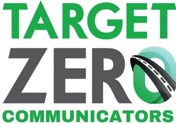 “DON’T DRIVE IMPAIRED” CAMPAIGN
AUGUST 2020EMAIL/WEBSITE MESSAGESHere’s are sample messages you can send to your constituency or post on your website:Driving Impaired from Alcohol and CannabisMost adults in Washington (83 percent) believe driving impaired is unacceptable.Drivers who are impaired from more than one substance—usually alcohol and cannabis—are now the most common type of driver involved in deadly crashes.Using marijuana after drinking alcohol increases crash risk. We all have a role to play in keeping our roads safe for everyone. Step up to save a life.  Intervening is what we do as friends, family and neighbors.Nearly Half of Traffic Deaths Involve Impaired DriverAlcohol and drug impaired driving is the leading contributing factor in Washington deadly crashes. Nearly half of all traffic deaths in Washington involve an impaired driver.DUI ConsequencesBeing arrested for a DUI is expensive. Expect to pay at least $10,000 in attorney’s fees, fines, court costs, lost time at work higher insurance rates, car towing and repairs, and more.The consequences of a DUI include:$5,000 fineLegal bills of up to $10,000100% increase in insurance ratesOne year in jailSuspended licenseInstallation of ignition interlock device on your carDUI Doesn’t Mean Just AlcoholImpaired driving includes:AlcoholMarijuanaIllegal drugsPrescription drugsMany over the counter drugs like Nyquil, Ambien, pain and allergy medsFor more information go to www.wadrivetozero.com/dui.# # #